Карта 2.                                                                         Масштаб 1 : 3 500 000.  В 1 см – 35 км.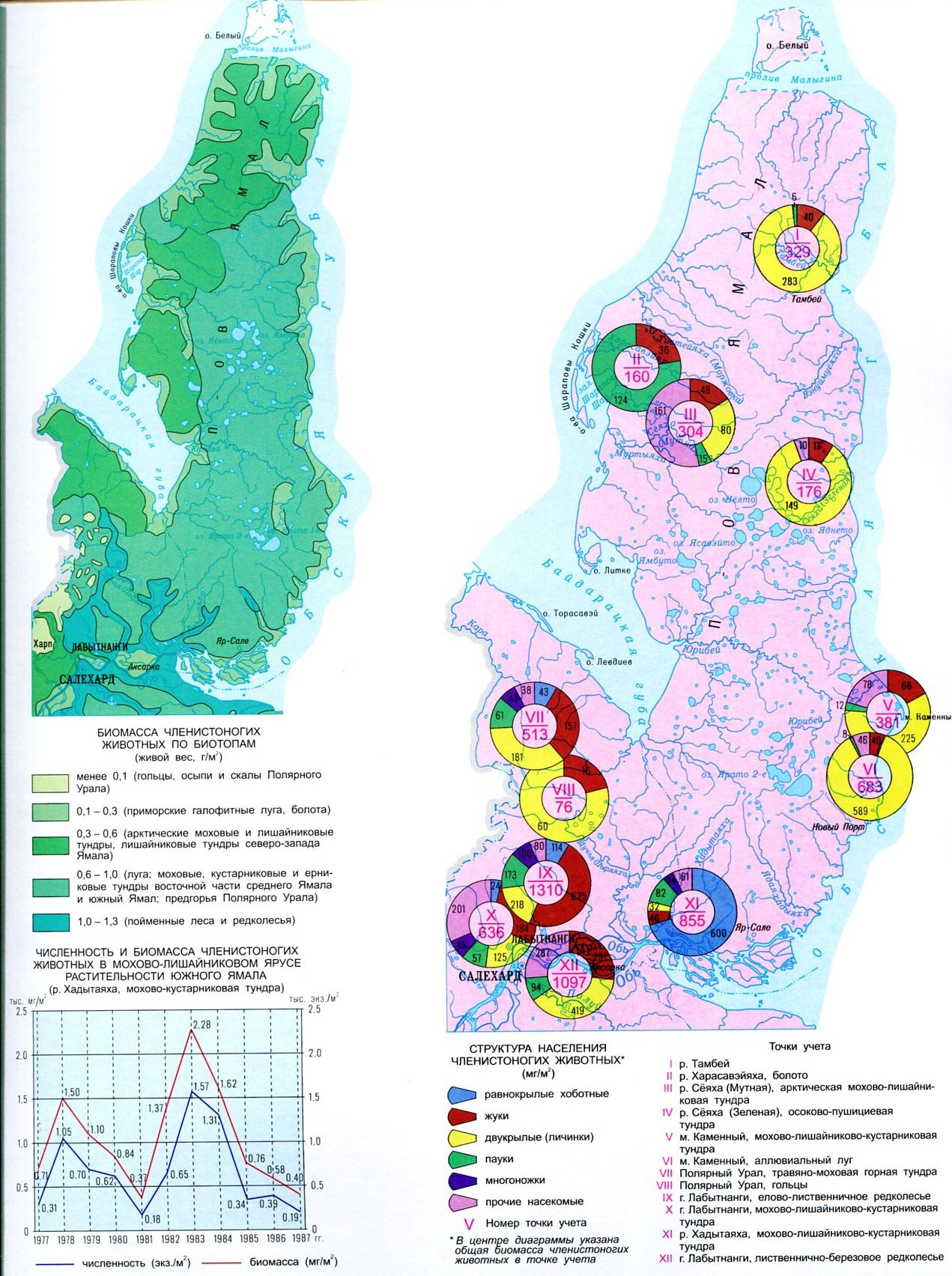 